Памятка по профилактике ЭВИ МБОУ «СОШ№14»«Как защитить себя от энтеровирусной инфекции»Энтеровирусные инфекции (ЭВИ) - группа острых заболеваний, вызываемых энтеровирусами, и характеризующаяся многообразием клинических проявлений от легких лихорадочных состояний до тяжелых менингоэнцефалитов, миокардитов.-Ни в коем случае не допускать посещения ребенком организованного детского коллектива (школа, детские дошкольные учреждения) с любыми проявлениями заболевания.Как проявляется инфекция?Вирус поражает все органы и ткани, но в основном поражается нервная ткань, сердце, печень, поджелудочная железа, мышечная ткань, глаза. Заражаться может каждый, но чаще болеют дети.Заболевание начинается с повышения температуры до 38-40?, слабости, головной боли, тошноты, рвоты, светобоязни. Эти симптомы могут сопровождаться болями в области сердца, живота, мышцах, боли в горле, герпетическими высыпаниями на дужках и миндалинах. В некоторых случаях наблюдаются катаральные явления со стороны верхних дыхательных путей, насморк, кашель. На 1-2 день болезни появляется сыпь, преимущественно на руках, ногах, вокруг и в полости рта, которые держатся в течение 24-48 часов (иногда до 8 дней) и затем бесследно исчезают.Иногда могут развиваться острые вялые параличи конечностей, судороги, дрожание конечностей, косоглазие, нарушение глотания, речи и др. Как себя защитить?Меры неспецифической профилактики энтеровирусной инфекции такие же, как при любой острой кишечной инфекции – необходимо соблюдать следующие правила:Для питья использовать только кипяченую воду или бутилированную;Мыть руки с мылом перед каждым приемом пищи и после каждого посещения туалета, строго соблюдать правила личной и общественной гигиены;Перед употреблением фруктов и овощей их необходимо тщательно мыть с применением щетки и последующим ополаскиванием кипятком;Купаться только в официально разрешенных местах, при купании стараться не заглатывать воду;Не приобретать продукты у частных лиц и в неустановленных для торговли местах;Соблюдать правила личной гигиены.При контакте с больным энтеровирусной инфекцией необходимо наблюдать за состоянием своего здоровья и при появлении каких-либо жалоб немедленно обратиться к врачу!Помните, что заболевание легче предупредить, соблюдая элементарные меры профилактики.	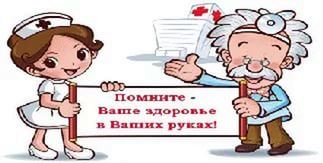 Памятка по профилактике ЭВИ МБОУ «СОШ№14»	«Как защитить себя от энтеровирусной инфекции»Энтеровирусные инфекции (ЭВИ) - группа острых заболеваний, вызываемых энтеровирусами, и характеризующаяся многообразием клинических проявлений от легких лихорадочных состояний до тяжелых менингоэнцефалитов, миокардитов.-Ни в коем случае не допускать посещения ребенком организованного детского коллектива (школа, детские дошкольные учреждения) с любыми проявлениями заболевания.Как проявляется инфекция?Вирус поражает все органы и ткани, но в основном поражается нервная ткань, сердце, печень, поджелудочная железа, мышечная ткань, глаза. Заражаться может каждый, но чаще болеют дети.Заболевание начинается с повышения температуры до 38-40?, слабости, головной боли, тошноты, рвоты, светобоязни. Эти симптомы могут сопровождаться болями в области сердца, живота, мышцах, боли в горле, герпетическими высыпаниями на дужках и миндалинах. В некоторых случаях наблюдаются катаральные явления со стороны верхних дыхательных путей, насморк, кашель. На 1-2 день болезни появляется сыпь, преимущественно на руках, ногах, вокруг и в полости рта, которые держатся в течение 24-48 часов (иногда до 8 дней) и затем бесследно исчезают.Иногда могут развиваться острые вялые параличи конечностей, судороги, дрожание конечностей, косоглазие, нарушение глотания, речи и др. Как себя защитить?Меры неспецифической профилактики энтеровирусной инфекции такие же, как при любой острой кишечной инфекции – необходимо соблюдать следующие правила:Для питья использовать только кипяченую воду или бутилированную;Мыть руки с мылом перед каждым приемом пищи и после каждого посещения туалета, строго соблюдать правила личной и общественной гигиены;Перед употреблением фруктов и овощей их необходимо тщательно мыть с применением щетки и последующим ополаскиванием кипятком;Купаться только в официально разрешенных местах, при купании стараться не заглатывать воду;Не приобретать продукты у частных лиц и в неустановленных для торговли местах;Соблюдать правила личной гигиены.При контакте с больным энтеровирусной инфекцией необходимо наблюдать за состоянием своего здоровья и при появлении каких-либо жалоб немедленно обратиться к врачу!Помните, что заболевание легче предупредить, соблюдая элементарные меры профилактики.